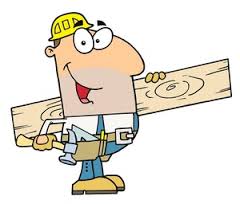 "Hard work spotlights 
the character of people:some turn up 
their sleeves, 
some turn up their noses,and some don't turn up at all."Sam Ewing